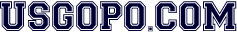 Daily Briefings by UnitsBell-ringers and ActivitiesFoundationsU.S. GovernmentDrafting the Declaration (VID)Excerpt of Declaration (FDN)  Articles of Confederation (FDN)The Constitution (FDN)Jefferson and the Constitution Federalist #10 (FDN)Federalist #51 (FDN)Madison’s Role & Legacy (LC)Brutus 1 (FDN)Bill of Rights (FDN)Marbury v. Madison ExcerptA Bill of Rights? Fed #84Amending Prohibition (LC)Constitutional ClausesConstitution/Federalism (MC)Patrick Henry (FRQ #1)Key:FDN: Founding Doc          	MC: Multiple ChoiceFRQ: Free-Response   	Graph: Charts & GraphicsCVC: Civ. Engage.     	LC: Linked ContentVID: YouTube Video	Required Cases in ItalicsFederalism Brands of Federalism Marijuana Legalization OKC Bombing & FederalismMcCulloch v. Maryland (MC)U.S. v. Lopez (MC)World Democracies (FRQ #2)Public Opinion & Participation: Reliable?Approval Ratings (Graph)Voter-ID Laws (LC) Exit Polls 2016 (Graph)Voting by Gender1936 Literary Digest Poll (LC)Poll Position, 2016 PollsGallup Poll (Graph)Ideology (MC)Public Opinion (MC)Voter Registration & Behavior (MC)Methodology (MC)Voter ID Law (FRQ #1)Turnout by Age (FRQ #2)Welfare Spending (FRQ #2)Civic EngagementRegister to Vote (CVC)Your Members (CVC)Find Your Local Officials (CVC)The Op-Ed | Writing One (CVC)Civic Engagement Project Political Parties & Ideology: PlatformsDems & GOP Traits  Campaign MusicParty ID & Ideology (Graph)Daisy Spot (VID)Baker v. CarrShaw v. Reno  Critical Elections, RealignmentIdeology & Blocs (MC)Parties (MC)Rucho (FRQ #3)Parties & Democracy (FRQ #4)Campaigns: On HillSuperdelegatesWillie Horton Ad (VID)Super PACs DefinedCitizens United v. FEC Citizens United Cartoon First TV DebatesPres. Debate Moments (VID)GaffeIncumbents Cartoon Balance the Ticket (VID)Campaigns (MC)Presidential Primaries (MC)Presidential Campaign (FRQ #1)Women’s Suffrage (FRQ #3)McCutcheon (FRQ #3)Elections: Frontloading Primaries Electoral Strategy   Federal Election CommissionNational Popular Vote (Graph)Antifederalist #72Fed. #68 and Elect. College Dan Rather’s Late NightFederal Elections (MC)Elections (MC) Election Day Rule (FRQ #3)Federal Elections (FRQ #4)Interest Groups: N.R.A.Veterans Day, Veterans’ Affairs  McDonald v. ChicagoIron Triangle (Graph)ACLU   Open Secrets (CVC)Super-PACs (VID)Amicus Curiae  Obama’s Turkey Jokes Congress & Lobbyists (VID)Interest Group Ads (VID)Interest Groups & Media (MC)Political Consulting (FRQ #1)Media: Trust in Media (LC)Ideologically Oriented MediaFairness Doctrine (LC)  Media Bias ChartWH Correspondents Dinner (VID)  The Boys on the BusWashington Reporters (MC)Newspaper Circulation (FRQ #2)Congress: Filibuster (VID)Representative ModelsCongressional CaucusesPork Barrel (VID)Congressional CommitteesTerm Limits (LC) Jud. Comm. Impeach ’74 (VID)Acts of CongressSpeaker of the House (VID) Gerrymandering (VID)Sen. John McCain (VID)Congress (MC)Congress (MC)Article I & Nancy Pelosi (MC)Incumbency Advantage (FRQ #2) Term Limits (FRQ #4)President: We Need One? (VID)Federalist #70 (FDN)Presidential Pardons (VID)President’s Communication (VID)State of the UnionAuthorization to Use Force (VID)  Comforter-in-Chief (VID)Presidential Libraries    Best President in History?Nuclear Football (VID)Presidential ConstraintsBush and Clinton Reflect (VID)Truman LibraryCarter’s White House DiaryCabinet & Customs (MC) Message & Approval (MC)Presidency (FRQ #1) W. Bush Veto (FRQ #1)Imperial Presidency (FRQ #1)Bureaucracy: The AgenciesRule-making AuthorityBureaucracy & TSA (MC)Compliance Monitoring (FRQ #2)Bureaucracy & Checks (FRQ #4)Judiciary: Chief Justice (LC)Federalist #78 (FDN)Trump Judges & Desegregation  Justice Scalia Profile (VID)Third Branch (MC) Judiciary (MC)Civil & Criminal Courts (MC) Foreign & Economic Policy: NSCThirteen Days (VID)Lippmann ColumnNixon to China  Oslo Accords (LC)Iran-Contra Scandal (VID)Ambassador to United NationsThe Fed-Monetary Policy (VID)Federal BudgetTax Day, Tax Code MacArthur Dismissed (FRQ #1)  Declarations of War (FRQ #2)Civil Rights: Terms ListThurgood MarshallBrown v. Board of Education  MLK’s Letter (FDN)Little Rock Nine (VID) Birmingham Church Bombing (LC) Civil Rights (MC)White Primary (FRQ #3)Civil Liberties: Rights, Liberties ContrastedSchenck v. U.S.New York Times v. U.S.Tinker v. Des MoinesEngel v. VitaleWisconsin v. Yoder Church & State (LC)Gideon v. WainwrightGideon’s Trumpet (VID)C-SPAN Precedents Backpack Search (LC) Flipping the Bird (LC)Roe v. Wade (VID)Larry and Jerry (VID) MC: Larry & Jerry Part IIPlates & Speech (LC)1st Amendment Rights (FRQ #2)American Legion (FRQ #3)Obergefell (FRQ #3)Prior Restraint (FRQ #3)June Medical (FRQ #3)Review: Advanced Placement Course Exam ScheduleAP Free-Response TopicsFRQ Writing AdviceCurveballs  Acing Exam Webinar (for Teachers)Holidays & Occasions: Constitution DayLabor Day Statistics (Graph) Pearl Harbor (LC)September 11 January 6MLK Day, Letter (FDN)Earth Day and Rep. Nelson President’s Day: G. WashingtonPredict Electoral College Results Search Tips.  In addition to the Daily Briefing: Weekly Current EventsMonthly ReportQuarterly GradeYearly ReviewAn educational website with student activities and teacher resources. USGOPO.COM is created and operated by David Wolfford, author of AMSCO’s AP U.S. Government and PoliticsUpdated 8.14.22